Жидкость для биотуалета дезинфицирующая, Instablue 2.5L​Описание товара: Отличная жидкость для туалета Campingaz дезинфицирующая Instablue позволит Вам всегда сохранять Ваш туалет в чистоте. Она имеет защитную крышку от детей, что делает ее достаточно безопасной и не позволит по незнанию применить жидкость не по назначению. Объем бутылки составляет 2.5 л. Форма жидкости: концентрат. Расход: 140 г на 20 л.Основные характеристики: Объем 2,5 лКонцентрат                                                                Расход 140 г на 20 лЗащитная крышка от детейИзготовитель: Campingaz (Франция)Подробнее: https://lime-on.com.ua/p119872004-zhidkost-dlya-biotualeta.html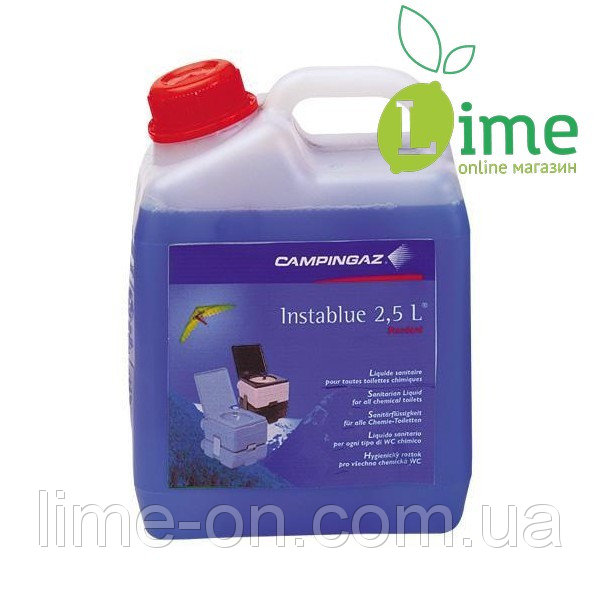 